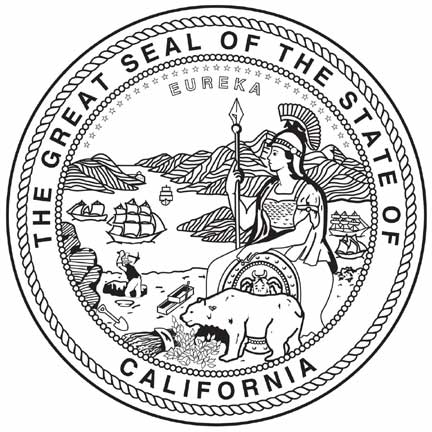 8:30– 9:30 		Registration9:30 - 9:55		Color Guard from McClatchy High School			Opening Remarks			Secretary of State Debra Bowen				Chief Justice Tani G. Cantil-Sakauye9:55- 10:15		Civic Learning Awards 			State Superintendent of Public Instruction Tom Torlakson			Student Speaker from Award winning school 10:15 – 11:05		Panel Discussion:  Why Civics? 				Hon. Stacy Boulware Eurie Presiding Judge, Juvenile Court, Superior Court of Sacramento Mr. Thomas A. Saenz President and CEO, Mexican American Legal Defense and Educational Fund (MALDEF)Ms. Yvonne Walker President, Service Employees International Union (SEIU) Local 1000Mr. Allan Zaremberg President and Chief Executive Officer, California Chamber of CommerceModerator:  Hon. Judith D. McConnell Administrative Presiding Justice, Court of Appeal, Fourth Appellate District 11:05 – 11:15		Break11:15 – 12:05		Justice Sandra Day O’Connor, United States Supreme Court (Ret.)			Introduction			Hon. Darrell Steinberg, California Senate President pro Tem 			Justice Sandra Day O’Connor, United State Supreme Court (Ret.)			in conversation with Hon. Deanell Reece Tacha (Ret.),Duane and Kelly Roberts Dean and Professor of Law,Pepperdine University School of Law  12:05 – 12:25		Call to Action 			Hon. Joseph Dunn (Ret).			Chief Executive Officer, State Bar of California 							State Legislators  12:25 – 12:30		Closing			Chief Justice Tani G. Cantil-Sakauye			Hon. Judith D. McConnell				